Teaching Excellence AwardsTeaching Excellence AwardsTeaching Excellence AwardsRecognizing Teaching!Mount Saint Vincent University is committed to recognizing and encouraging the outstanding teaching accomplishments of its best educators. The President and Vice-Presidents’ Advanced Career Teaching Award, the Alumnae Early Career Teaching Award, and the Alumnae Part-Time Faculty Teaching Award celebrate the accomplishments of our best faculty members, librarians and laboratory instructors.Who Is Eligible?All full and part-time professors, lab instructors, and librarians who teach at the Mount can be nominated for an award specific to their teaching status (advanced career, early career, or part-time).Who Can Nominate?Mount students, faculty, administrators, staff and alumnae/i can nominate a Mount university teacher for a teaching award.What is the Process?Please download and consult the Teaching Excellence Awards guidelines for step-by-step assistance with your nomination.Submit a complete nomination package as a single PDF via email to the Teaching and Learning Centre (TLC) at tlc@msvu.ca by the February 15th deadline. A complete nomination will include:Nomination formStatement of teaching expertiseThree letters of supportStatement from nomineeShort CV from nomineeComplete Nomination Deadline:February 15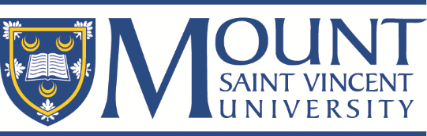 Nomination FormRecognizing Teaching!Mount Saint Vincent University is committed to recognizing and encouraging the outstanding teaching accomplishments of its best educators. The President and Vice-Presidents’ Advanced Career Teaching Award, the Alumnae Early Career Teaching Award, and the Alumnae Part-Time Faculty Teaching Award celebrate the accomplishments of our best faculty members, librarians and laboratory instructors.Who Is Eligible?All full and part-time professors, lab instructors, and librarians who teach at the Mount can be nominated for an award specific to their teaching status (advanced career, early career, or part-time).Who Can Nominate?Mount students, faculty, administrators, staff and alumnae/i can nominate a Mount university teacher for a teaching award.What is the Process?Please download and consult the Teaching Excellence Awards guidelines for step-by-step assistance with your nomination.Submit a complete nomination package as a single PDF via email to the Teaching and Learning Centre (TLC) at tlc@msvu.ca by the February 15th deadline. A complete nomination will include:Nomination formStatement of teaching expertiseThree letters of supportStatement from nomineeShort CV from nomineeComplete Nomination Deadline:February 15NomineeRecognizing Teaching!Mount Saint Vincent University is committed to recognizing and encouraging the outstanding teaching accomplishments of its best educators. The President and Vice-Presidents’ Advanced Career Teaching Award, the Alumnae Early Career Teaching Award, and the Alumnae Part-Time Faculty Teaching Award celebrate the accomplishments of our best faculty members, librarians and laboratory instructors.Who Is Eligible?All full and part-time professors, lab instructors, and librarians who teach at the Mount can be nominated for an award specific to their teaching status (advanced career, early career, or part-time).Who Can Nominate?Mount students, faculty, administrators, staff and alumnae/i can nominate a Mount university teacher for a teaching award.What is the Process?Please download and consult the Teaching Excellence Awards guidelines for step-by-step assistance with your nomination.Submit a complete nomination package as a single PDF via email to the Teaching and Learning Centre (TLC) at tlc@msvu.ca by the February 15th deadline. A complete nomination will include:Nomination formStatement of teaching expertiseThree letters of supportStatement from nomineeShort CV from nomineeComplete Nomination Deadline:February 15Name:       Recognizing Teaching!Mount Saint Vincent University is committed to recognizing and encouraging the outstanding teaching accomplishments of its best educators. The President and Vice-Presidents’ Advanced Career Teaching Award, the Alumnae Early Career Teaching Award, and the Alumnae Part-Time Faculty Teaching Award celebrate the accomplishments of our best faculty members, librarians and laboratory instructors.Who Is Eligible?All full and part-time professors, lab instructors, and librarians who teach at the Mount can be nominated for an award specific to their teaching status (advanced career, early career, or part-time).Who Can Nominate?Mount students, faculty, administrators, staff and alumnae/i can nominate a Mount university teacher for a teaching award.What is the Process?Please download and consult the Teaching Excellence Awards guidelines for step-by-step assistance with your nomination.Submit a complete nomination package as a single PDF via email to the Teaching and Learning Centre (TLC) at tlc@msvu.ca by the February 15th deadline. A complete nomination will include:Nomination formStatement of teaching expertiseThree letters of supportStatement from nomineeShort CV from nomineeComplete Nomination Deadline:February 15Faculty/Department:         Recognizing Teaching!Mount Saint Vincent University is committed to recognizing and encouraging the outstanding teaching accomplishments of its best educators. The President and Vice-Presidents’ Advanced Career Teaching Award, the Alumnae Early Career Teaching Award, and the Alumnae Part-Time Faculty Teaching Award celebrate the accomplishments of our best faculty members, librarians and laboratory instructors.Who Is Eligible?All full and part-time professors, lab instructors, and librarians who teach at the Mount can be nominated for an award specific to their teaching status (advanced career, early career, or part-time).Who Can Nominate?Mount students, faculty, administrators, staff and alumnae/i can nominate a Mount university teacher for a teaching award.What is the Process?Please download and consult the Teaching Excellence Awards guidelines for step-by-step assistance with your nomination.Submit a complete nomination package as a single PDF via email to the Teaching and Learning Centre (TLC) at tlc@msvu.ca by the February 15th deadline. A complete nomination will include:Nomination formStatement of teaching expertiseThree letters of supportStatement from nomineeShort CV from nomineeComplete Nomination Deadline:February 15Email:       Recognizing Teaching!Mount Saint Vincent University is committed to recognizing and encouraging the outstanding teaching accomplishments of its best educators. The President and Vice-Presidents’ Advanced Career Teaching Award, the Alumnae Early Career Teaching Award, and the Alumnae Part-Time Faculty Teaching Award celebrate the accomplishments of our best faculty members, librarians and laboratory instructors.Who Is Eligible?All full and part-time professors, lab instructors, and librarians who teach at the Mount can be nominated for an award specific to their teaching status (advanced career, early career, or part-time).Who Can Nominate?Mount students, faculty, administrators, staff and alumnae/i can nominate a Mount university teacher for a teaching award.What is the Process?Please download and consult the Teaching Excellence Awards guidelines for step-by-step assistance with your nomination.Submit a complete nomination package as a single PDF via email to the Teaching and Learning Centre (TLC) at tlc@msvu.ca by the February 15th deadline. A complete nomination will include:Nomination formStatement of teaching expertiseThree letters of supportStatement from nomineeShort CV from nomineeComplete Nomination Deadline:February 15NominatorRecognizing Teaching!Mount Saint Vincent University is committed to recognizing and encouraging the outstanding teaching accomplishments of its best educators. The President and Vice-Presidents’ Advanced Career Teaching Award, the Alumnae Early Career Teaching Award, and the Alumnae Part-Time Faculty Teaching Award celebrate the accomplishments of our best faculty members, librarians and laboratory instructors.Who Is Eligible?All full and part-time professors, lab instructors, and librarians who teach at the Mount can be nominated for an award specific to their teaching status (advanced career, early career, or part-time).Who Can Nominate?Mount students, faculty, administrators, staff and alumnae/i can nominate a Mount university teacher for a teaching award.What is the Process?Please download and consult the Teaching Excellence Awards guidelines for step-by-step assistance with your nomination.Submit a complete nomination package as a single PDF via email to the Teaching and Learning Centre (TLC) at tlc@msvu.ca by the February 15th deadline. A complete nomination will include:Nomination formStatement of teaching expertiseThree letters of supportStatement from nomineeShort CV from nomineeComplete Nomination Deadline:February 15Name:       Recognizing Teaching!Mount Saint Vincent University is committed to recognizing and encouraging the outstanding teaching accomplishments of its best educators. The President and Vice-Presidents’ Advanced Career Teaching Award, the Alumnae Early Career Teaching Award, and the Alumnae Part-Time Faculty Teaching Award celebrate the accomplishments of our best faculty members, librarians and laboratory instructors.Who Is Eligible?All full and part-time professors, lab instructors, and librarians who teach at the Mount can be nominated for an award specific to their teaching status (advanced career, early career, or part-time).Who Can Nominate?Mount students, faculty, administrators, staff and alumnae/i can nominate a Mount university teacher for a teaching award.What is the Process?Please download and consult the Teaching Excellence Awards guidelines for step-by-step assistance with your nomination.Submit a complete nomination package as a single PDF via email to the Teaching and Learning Centre (TLC) at tlc@msvu.ca by the February 15th deadline. A complete nomination will include:Nomination formStatement of teaching expertiseThree letters of supportStatement from nomineeShort CV from nomineeComplete Nomination Deadline:February 15Email:       Recognizing Teaching!Mount Saint Vincent University is committed to recognizing and encouraging the outstanding teaching accomplishments of its best educators. The President and Vice-Presidents’ Advanced Career Teaching Award, the Alumnae Early Career Teaching Award, and the Alumnae Part-Time Faculty Teaching Award celebrate the accomplishments of our best faculty members, librarians and laboratory instructors.Who Is Eligible?All full and part-time professors, lab instructors, and librarians who teach at the Mount can be nominated for an award specific to their teaching status (advanced career, early career, or part-time).Who Can Nominate?Mount students, faculty, administrators, staff and alumnae/i can nominate a Mount university teacher for a teaching award.What is the Process?Please download and consult the Teaching Excellence Awards guidelines for step-by-step assistance with your nomination.Submit a complete nomination package as a single PDF via email to the Teaching and Learning Centre (TLC) at tlc@msvu.ca by the February 15th deadline. A complete nomination will include:Nomination formStatement of teaching expertiseThree letters of supportStatement from nomineeShort CV from nomineeComplete Nomination Deadline:February 15Student   Faculty Member  Other  (specify)      Recognizing Teaching!Mount Saint Vincent University is committed to recognizing and encouraging the outstanding teaching accomplishments of its best educators. The President and Vice-Presidents’ Advanced Career Teaching Award, the Alumnae Early Career Teaching Award, and the Alumnae Part-Time Faculty Teaching Award celebrate the accomplishments of our best faculty members, librarians and laboratory instructors.Who Is Eligible?All full and part-time professors, lab instructors, and librarians who teach at the Mount can be nominated for an award specific to their teaching status (advanced career, early career, or part-time).Who Can Nominate?Mount students, faculty, administrators, staff and alumnae/i can nominate a Mount university teacher for a teaching award.What is the Process?Please download and consult the Teaching Excellence Awards guidelines for step-by-step assistance with your nomination.Submit a complete nomination package as a single PDF via email to the Teaching and Learning Centre (TLC) at tlc@msvu.ca by the February 15th deadline. A complete nomination will include:Nomination formStatement of teaching expertiseThree letters of supportStatement from nomineeShort CV from nomineeComplete Nomination Deadline:February 15Signature:Recognizing Teaching!Mount Saint Vincent University is committed to recognizing and encouraging the outstanding teaching accomplishments of its best educators. The President and Vice-Presidents’ Advanced Career Teaching Award, the Alumnae Early Career Teaching Award, and the Alumnae Part-Time Faculty Teaching Award celebrate the accomplishments of our best faculty members, librarians and laboratory instructors.Who Is Eligible?All full and part-time professors, lab instructors, and librarians who teach at the Mount can be nominated for an award specific to their teaching status (advanced career, early career, or part-time).Who Can Nominate?Mount students, faculty, administrators, staff and alumnae/i can nominate a Mount university teacher for a teaching award.What is the Process?Please download and consult the Teaching Excellence Awards guidelines for step-by-step assistance with your nomination.Submit a complete nomination package as a single PDF via email to the Teaching and Learning Centre (TLC) at tlc@msvu.ca by the February 15th deadline. A complete nomination will include:Nomination formStatement of teaching expertiseThree letters of supportStatement from nomineeShort CV from nomineeComplete Nomination Deadline:February 15Additional Supporting NominatorsRecognizing Teaching!Mount Saint Vincent University is committed to recognizing and encouraging the outstanding teaching accomplishments of its best educators. The President and Vice-Presidents’ Advanced Career Teaching Award, the Alumnae Early Career Teaching Award, and the Alumnae Part-Time Faculty Teaching Award celebrate the accomplishments of our best faculty members, librarians and laboratory instructors.Who Is Eligible?All full and part-time professors, lab instructors, and librarians who teach at the Mount can be nominated for an award specific to their teaching status (advanced career, early career, or part-time).Who Can Nominate?Mount students, faculty, administrators, staff and alumnae/i can nominate a Mount university teacher for a teaching award.What is the Process?Please download and consult the Teaching Excellence Awards guidelines for step-by-step assistance with your nomination.Submit a complete nomination package as a single PDF via email to the Teaching and Learning Centre (TLC) at tlc@msvu.ca by the February 15th deadline. A complete nomination will include:Nomination formStatement of teaching expertiseThree letters of supportStatement from nomineeShort CV from nomineeComplete Nomination Deadline:February 15Name:       Recognizing Teaching!Mount Saint Vincent University is committed to recognizing and encouraging the outstanding teaching accomplishments of its best educators. The President and Vice-Presidents’ Advanced Career Teaching Award, the Alumnae Early Career Teaching Award, and the Alumnae Part-Time Faculty Teaching Award celebrate the accomplishments of our best faculty members, librarians and laboratory instructors.Who Is Eligible?All full and part-time professors, lab instructors, and librarians who teach at the Mount can be nominated for an award specific to their teaching status (advanced career, early career, or part-time).Who Can Nominate?Mount students, faculty, administrators, staff and alumnae/i can nominate a Mount university teacher for a teaching award.What is the Process?Please download and consult the Teaching Excellence Awards guidelines for step-by-step assistance with your nomination.Submit a complete nomination package as a single PDF via email to the Teaching and Learning Centre (TLC) at tlc@msvu.ca by the February 15th deadline. A complete nomination will include:Nomination formStatement of teaching expertiseThree letters of supportStatement from nomineeShort CV from nomineeComplete Nomination Deadline:February 15Email:       Recognizing Teaching!Mount Saint Vincent University is committed to recognizing and encouraging the outstanding teaching accomplishments of its best educators. The President and Vice-Presidents’ Advanced Career Teaching Award, the Alumnae Early Career Teaching Award, and the Alumnae Part-Time Faculty Teaching Award celebrate the accomplishments of our best faculty members, librarians and laboratory instructors.Who Is Eligible?All full and part-time professors, lab instructors, and librarians who teach at the Mount can be nominated for an award specific to their teaching status (advanced career, early career, or part-time).Who Can Nominate?Mount students, faculty, administrators, staff and alumnae/i can nominate a Mount university teacher for a teaching award.What is the Process?Please download and consult the Teaching Excellence Awards guidelines for step-by-step assistance with your nomination.Submit a complete nomination package as a single PDF via email to the Teaching and Learning Centre (TLC) at tlc@msvu.ca by the February 15th deadline. A complete nomination will include:Nomination formStatement of teaching expertiseThree letters of supportStatement from nomineeShort CV from nomineeComplete Nomination Deadline:February 15Name:       Recognizing Teaching!Mount Saint Vincent University is committed to recognizing and encouraging the outstanding teaching accomplishments of its best educators. The President and Vice-Presidents’ Advanced Career Teaching Award, the Alumnae Early Career Teaching Award, and the Alumnae Part-Time Faculty Teaching Award celebrate the accomplishments of our best faculty members, librarians and laboratory instructors.Who Is Eligible?All full and part-time professors, lab instructors, and librarians who teach at the Mount can be nominated for an award specific to their teaching status (advanced career, early career, or part-time).Who Can Nominate?Mount students, faculty, administrators, staff and alumnae/i can nominate a Mount university teacher for a teaching award.What is the Process?Please download and consult the Teaching Excellence Awards guidelines for step-by-step assistance with your nomination.Submit a complete nomination package as a single PDF via email to the Teaching and Learning Centre (TLC) at tlc@msvu.ca by the February 15th deadline. A complete nomination will include:Nomination formStatement of teaching expertiseThree letters of supportStatement from nomineeShort CV from nomineeComplete Nomination Deadline:February 15Email:       Recognizing Teaching!Mount Saint Vincent University is committed to recognizing and encouraging the outstanding teaching accomplishments of its best educators. The President and Vice-Presidents’ Advanced Career Teaching Award, the Alumnae Early Career Teaching Award, and the Alumnae Part-Time Faculty Teaching Award celebrate the accomplishments of our best faculty members, librarians and laboratory instructors.Who Is Eligible?All full and part-time professors, lab instructors, and librarians who teach at the Mount can be nominated for an award specific to their teaching status (advanced career, early career, or part-time).Who Can Nominate?Mount students, faculty, administrators, staff and alumnae/i can nominate a Mount university teacher for a teaching award.What is the Process?Please download and consult the Teaching Excellence Awards guidelines for step-by-step assistance with your nomination.Submit a complete nomination package as a single PDF via email to the Teaching and Learning Centre (TLC) at tlc@msvu.ca by the February 15th deadline. A complete nomination will include:Nomination formStatement of teaching expertiseThree letters of supportStatement from nomineeShort CV from nomineeComplete Nomination Deadline:February 15Name:       Recognizing Teaching!Mount Saint Vincent University is committed to recognizing and encouraging the outstanding teaching accomplishments of its best educators. The President and Vice-Presidents’ Advanced Career Teaching Award, the Alumnae Early Career Teaching Award, and the Alumnae Part-Time Faculty Teaching Award celebrate the accomplishments of our best faculty members, librarians and laboratory instructors.Who Is Eligible?All full and part-time professors, lab instructors, and librarians who teach at the Mount can be nominated for an award specific to their teaching status (advanced career, early career, or part-time).Who Can Nominate?Mount students, faculty, administrators, staff and alumnae/i can nominate a Mount university teacher for a teaching award.What is the Process?Please download and consult the Teaching Excellence Awards guidelines for step-by-step assistance with your nomination.Submit a complete nomination package as a single PDF via email to the Teaching and Learning Centre (TLC) at tlc@msvu.ca by the February 15th deadline. A complete nomination will include:Nomination formStatement of teaching expertiseThree letters of supportStatement from nomineeShort CV from nomineeComplete Nomination Deadline:February 15Email:       Recognizing Teaching!Mount Saint Vincent University is committed to recognizing and encouraging the outstanding teaching accomplishments of its best educators. The President and Vice-Presidents’ Advanced Career Teaching Award, the Alumnae Early Career Teaching Award, and the Alumnae Part-Time Faculty Teaching Award celebrate the accomplishments of our best faculty members, librarians and laboratory instructors.Who Is Eligible?All full and part-time professors, lab instructors, and librarians who teach at the Mount can be nominated for an award specific to their teaching status (advanced career, early career, or part-time).Who Can Nominate?Mount students, faculty, administrators, staff and alumnae/i can nominate a Mount university teacher for a teaching award.What is the Process?Please download and consult the Teaching Excellence Awards guidelines for step-by-step assistance with your nomination.Submit a complete nomination package as a single PDF via email to the Teaching and Learning Centre (TLC) at tlc@msvu.ca by the February 15th deadline. A complete nomination will include:Nomination formStatement of teaching expertiseThree letters of supportStatement from nomineeShort CV from nomineeComplete Nomination Deadline:February 15Award Sought (please select one)Recognizing Teaching!Mount Saint Vincent University is committed to recognizing and encouraging the outstanding teaching accomplishments of its best educators. The President and Vice-Presidents’ Advanced Career Teaching Award, the Alumnae Early Career Teaching Award, and the Alumnae Part-Time Faculty Teaching Award celebrate the accomplishments of our best faculty members, librarians and laboratory instructors.Who Is Eligible?All full and part-time professors, lab instructors, and librarians who teach at the Mount can be nominated for an award specific to their teaching status (advanced career, early career, or part-time).Who Can Nominate?Mount students, faculty, administrators, staff and alumnae/i can nominate a Mount university teacher for a teaching award.What is the Process?Please download and consult the Teaching Excellence Awards guidelines for step-by-step assistance with your nomination.Submit a complete nomination package as a single PDF via email to the Teaching and Learning Centre (TLC) at tlc@msvu.ca by the February 15th deadline. A complete nomination will include:Nomination formStatement of teaching expertiseThree letters of supportStatement from nomineeShort CV from nomineeComplete Nomination Deadline:February 15  Advanced Career Teaching Award (Full-time, tenured, > 5 years experience)  Early Career Teaching Award (Full-time, non-tenured, < 5 years experience)  Part-Time Faculty Teaching Award (Part-Time)Recognizing Teaching!Mount Saint Vincent University is committed to recognizing and encouraging the outstanding teaching accomplishments of its best educators. The President and Vice-Presidents’ Advanced Career Teaching Award, the Alumnae Early Career Teaching Award, and the Alumnae Part-Time Faculty Teaching Award celebrate the accomplishments of our best faculty members, librarians and laboratory instructors.Who Is Eligible?All full and part-time professors, lab instructors, and librarians who teach at the Mount can be nominated for an award specific to their teaching status (advanced career, early career, or part-time).Who Can Nominate?Mount students, faculty, administrators, staff and alumnae/i can nominate a Mount university teacher for a teaching award.What is the Process?Please download and consult the Teaching Excellence Awards guidelines for step-by-step assistance with your nomination.Submit a complete nomination package as a single PDF via email to the Teaching and Learning Centre (TLC) at tlc@msvu.ca by the February 15th deadline. A complete nomination will include:Nomination formStatement of teaching expertiseThree letters of supportStatement from nomineeShort CV from nomineeComplete Nomination Deadline:February 15The Role of the Teaching and Learning Centre (TLC)Recognizing Teaching!Mount Saint Vincent University is committed to recognizing and encouraging the outstanding teaching accomplishments of its best educators. The President and Vice-Presidents’ Advanced Career Teaching Award, the Alumnae Early Career Teaching Award, and the Alumnae Part-Time Faculty Teaching Award celebrate the accomplishments of our best faculty members, librarians and laboratory instructors.Who Is Eligible?All full and part-time professors, lab instructors, and librarians who teach at the Mount can be nominated for an award specific to their teaching status (advanced career, early career, or part-time).Who Can Nominate?Mount students, faculty, administrators, staff and alumnae/i can nominate a Mount university teacher for a teaching award.What is the Process?Please download and consult the Teaching Excellence Awards guidelines for step-by-step assistance with your nomination.Submit a complete nomination package as a single PDF via email to the Teaching and Learning Centre (TLC) at tlc@msvu.ca by the February 15th deadline. A complete nomination will include:Nomination formStatement of teaching expertiseThree letters of supportStatement from nomineeShort CV from nomineeComplete Nomination Deadline:February 15The Teaching and Learning Centre (TLC) will guide you in the development of your nomination package. Please contact us with any questions or assistance you might require. Recognizing Teaching!Mount Saint Vincent University is committed to recognizing and encouraging the outstanding teaching accomplishments of its best educators. The President and Vice-Presidents’ Advanced Career Teaching Award, the Alumnae Early Career Teaching Award, and the Alumnae Part-Time Faculty Teaching Award celebrate the accomplishments of our best faculty members, librarians and laboratory instructors.Who Is Eligible?All full and part-time professors, lab instructors, and librarians who teach at the Mount can be nominated for an award specific to their teaching status (advanced career, early career, or part-time).Who Can Nominate?Mount students, faculty, administrators, staff and alumnae/i can nominate a Mount university teacher for a teaching award.What is the Process?Please download and consult the Teaching Excellence Awards guidelines for step-by-step assistance with your nomination.Submit a complete nomination package as a single PDF via email to the Teaching and Learning Centre (TLC) at tlc@msvu.ca by the February 15th deadline. A complete nomination will include:Nomination formStatement of teaching expertiseThree letters of supportStatement from nomineeShort CV from nomineeComplete Nomination Deadline:February 15Teaching and Learning CentreEmail:  tlc@msvu.caGuidelines available at:  msvu.ca/teachingawards